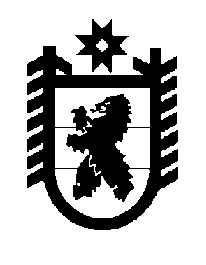 Российская Федерация Республика Карелия    ПРАВИТЕЛЬСТВО РЕСПУБЛИКИ КАРЕЛИЯПОСТАНОВЛЕНИЕот  15 сентября 2017 года № 321-Пг. Петрозаводск О разграничении имущества, находящегося в муниципальной собственности Медвежьегорского муниципального районаВ соответствии с Законом Республики Карелия от 3 июля 2008 года 
№ 1212-ЗРК «О реализации части 111 статьи 154 Федерального закона 
от 22 августа 2004 года № 122-ФЗ «О внесении изменений в законодательные акты Российской Федерации и признании утратившими силу некоторых законодательных актов Российской Федерации в связи с принятием федеральных законов «О внесении изменений и дополнений в Федеральный закон «Об общих принципах организации законодательных (представительных) и исполнительных органов государственной власти субъектов Российской Федерации» и 
«Об общих принципах организации местного самоуправления в Российской Федерации» Правительство Республики Карелия п о с т а н о в л я е т:1. Утвердить перечень имущества, находящегося в муниципальной собственности Медвежьегорского муниципального района, передаваемого 
в муниципальную собственность Великогубского сельского поселения, согласно приложению.2. Право собственности на передаваемое имущество возникает у Великогубского сельского поселения со дня вступления в силу настоящего постановления. Временно исполняющий обязанности Главы Республики Карелия                                                   А.О. ПарфенчиковПриложениек постановлению Правительства Республики Карелияот 15 сентября 2017 года № 321-ППереченьимущества, находящегося в муниципальной собственности 
Медвежьегорского муниципального района, передаваемого 
в муниципальную собственность Великогубского сельского поселения______________№ п/пНаименование имуществаАдрес местонахождения имуществаИндивидуализирующие характеристики имущества12341.Здание станции первого подъемас. Великая Губа, ул. Набережная, д. 1аназначение: нежилое здание, год завершения строительства 1990, кадастровый номер 10:13:0000000:11971, площадь 30,0 кв. м2.Здание станции второго подъемас. Великая Губа, ул. Набережная, д. 1назначение: нежилое здание, год завершения строительства 1990, кадастровый номер 10:13:0000000:11972, площадь 970,0 кв. м3.Здание хлораторной станциис. Великая Губа, ул. Набережная, д. 1бназначение: нежилое здание, год завершения строительства 1990, кадастровый номер 10:13:0160105:82, площадь 49,0 кв. м4.Наружные сети водоотведенияс. Великая Губа, ул. Октябрьская сооружение,  год завершения строительства 1982, кадастровый номер 10:13:0000000:11974, протяженность 150 м5.Наружные водопроводные сетис. Великая Губасооружение, год завершения строительства 1990, кадастровый номер 10:13:0000000:11973, протяженность 5300 м12346.Водонапорная башняс. Великая Губа, ул. Рябовасооружение,  год завершения строительства 1990, кадастровый номер 10:13:0000000:11976, объем 100 куб. м7.Подземный резервуар 1с. Великая Губа, ул. Набережная сооружение,  год завершения строительства 1990, кадастровый номер 10:13:0160105:83, объем 500 куб. м8.Подземный резервуар 2с. Великая Губа, ул. Набережнаясооружение,  год завершения строительства 1990, кадастровый номер 10:13:0000000:11975, объем 500 куб. м9.Подземный резервуар (септик)с. Великая Губа, ул. Октябрьскаясооружение,  год завершения строительства 1982, кадастровый номер 10:13:0000000:11979, площадь 36,0 кв. м, объем 500 куб. м10.Подземный резервуар (септик)с. Великая Губа, ул. Октябрьскаясооружение,  год завершения строительства 1988, кадастровый номер 10:13:0000000:11978, площадь 36,0 кв. м, объем 500 куб. м11.Подземный резервуар (пожарный водоем)с. Великая Губа, ул. Октябрьскаясооружение,  год завершения строительства 1982, кадастровый номер 10:13:0000000:11980, площадь 36,0 кв. м, объем 500 куб. м12.Жилое помещение дер. Сенная Губа, ул. Школьная, д. 14, кв. 1вид жилого помещения: квартира, кадастровый номер 10:09:0120401:89, площадь 38,1 кв. м13.Жилое помещениедер. Сенная Губа, ул. Школьная, д. 14, кв. 2вид жилого помещения: квартира,  кадастровый номер 10:09:0120401:90, площадь 39,2 кв. м123414.Жилое помещениедер. Сенная Губа, ул. Школьная, д. 14, кв. 3вид жилого помещения: квартира,  кадастровый номер 10:09:0120401:91, площадь 49,4 кв. м15.Жилое помещениедер. Сенная Губа, ул. Школьная, д. 14, кв. 4вид жилого помещения: квартира,  кадастровый номер 10:09:0120401:92, площадь 37,9 кв. м16.Жилое помещениедер. Сенная Губа, ул. Школьная, д. 14, кв. 7вид жилого помещения: квартира,  кадастровый номер 10:09:0120401:94, площадь 39,5 кв. м17.Жилое помещениедер. Сенная Губа, ул. Школьная, д. 14, кв. 8вид жилого помещения: квартира,  кадастровый номер 10:09:0120401:96, площадь 38,7 кв. м